Mäkké slabikyMäkké slabiky sú: di, ti, ni, li, de, te, ne, leVyslovujú sa mäkko a nikdy sa nepíše mäkčeň. ďi, ťi, ňi.ďalej sú to: či, ši, ži, dži, ci, dzi, ji.( môžu byť krátke aj dlhé)Mäkké slabiky krátke a dlhé v slovách:divadlo – dívať                     čistí – čítaticho – tíši                           šije – šípnikto – nízky                         život – záležílíška – list                              vajíčko -dvojica Doplň  do slov mäkké slabiky.  - trón    va - čko   -- st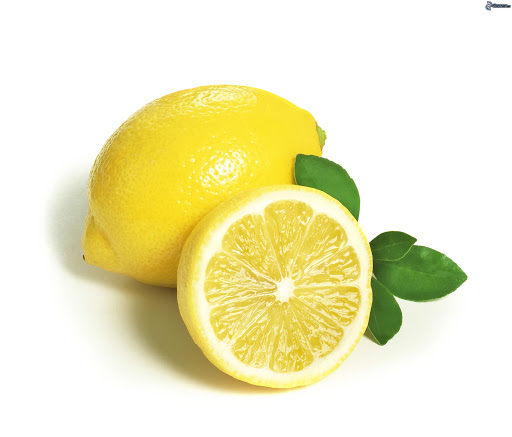 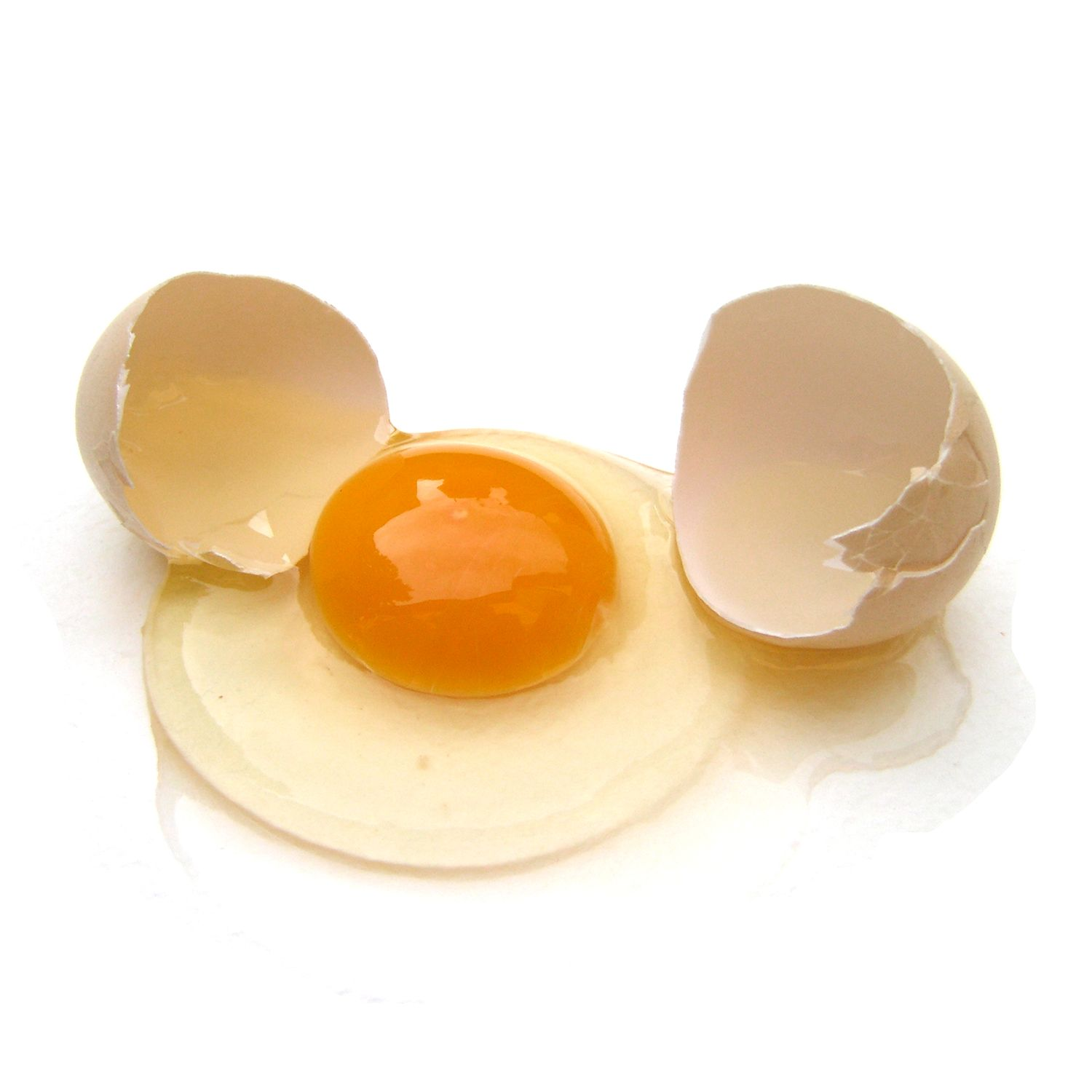 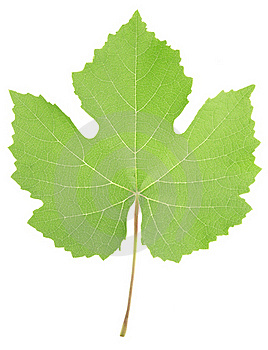  - ti        - slo         u -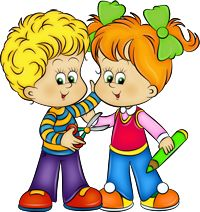 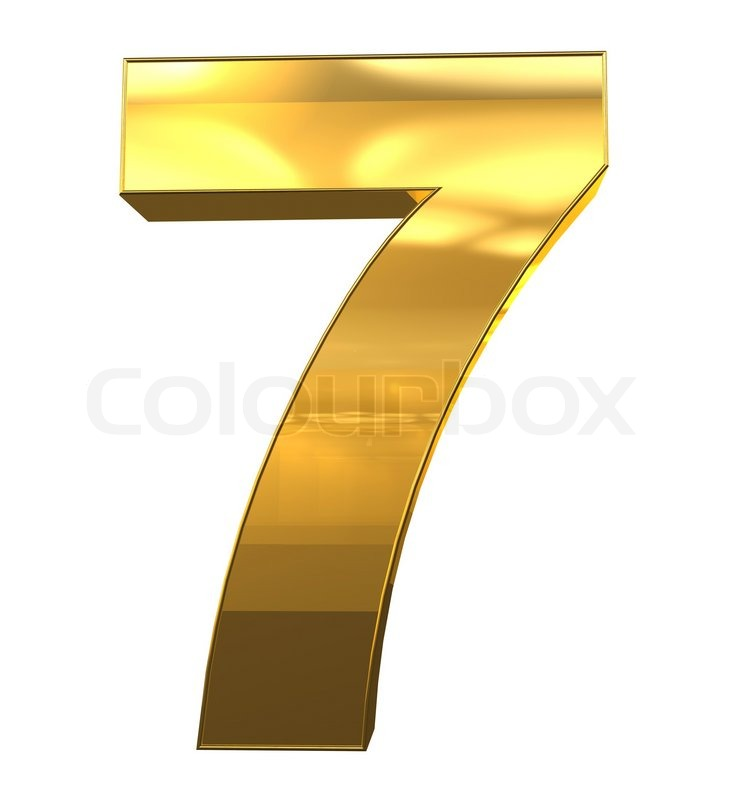 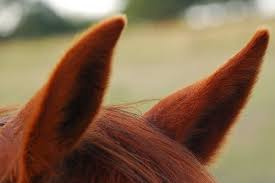 Doplň  do slov mäkké slabiky.loď – na lodi                      masť – na.................posteľ – na .................    dlaň – na .................vajce – na ..................      kraj – na .................kameň – na ................     jabloň – na ..............Napíš si diktát.Šípkový čaj mi chutí.  Aj lipa sa zbiera na čaj.Čaj je chutný s citrónom a cukrom. Niekedy si ho osladíme medíkom.Doplň i, í do slov a odpíš do zošita.ded-na                    frndž-             c-trón t-cho                       l-st                  č-slo cudz-                       š-je                 vaj-čko uš-                           n-kto               l-ška d-vadlo                   ž-vot                č-ta n-zky                       kn-žka              c-buľa       Vypíš všetky mäkké slabiky.....................................................................................................................................................Prepíš text a podčiarkni všetky mäkké slabiky.Na oblôčik priletel vtáčik.Bol to čížiček.Šikovne poskakoval.                     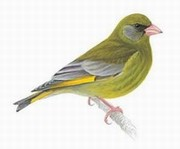 Mal ostrý zobáčik a malé nožičky.Čížiček sa mi páčil.Nechcel som, ho vyplašiť.Sem prepíš!......................................................................................................................................................................................................................................................................................................................................................................................................................................................................................................................................